Prière d’intercession pour la célébration du 24 février 2023Unissons-nous dans la prière. Ensemble, prions Dieu qui a promis la paix et qui la donne. « Les messagers de paix pleurent amèrement » Isaïe 33,7Dieu proche de l'homme, Père de miséricorde, nous aspirons à entendre les pas de ceux qui annoncent la paix. Au lieu de cela, nous entendons parler de destruction, de haine et d'escalade de la violence, et nous aussi, nous en faisons partie. Nous souhaitons que ta paix grandisse dans ce monde, et nous échouons toujours à lui ouvrir nos espaces. Avec tous les messagers de la paix, au milieu de notre impuissance et de notre tristesse, nous prions : Donne-nous ta paix !Silence
Kyrie eleison« Il a fait surgir la force qui nous sauve, (…) Salut qui nous arrache à l’ennemi, à la main de tous nos oppresseurs. » Luc 1,69+71Toi, Dieu, qui pour nous es père et mère, tu te mets du côté de ceux qui sont opprimés et qui subissent l'injustice et la violence. Nous te prions pour les victimes des guerres de ce monde. Relève-les, fais-leur connaître le salut, la guérison et la miséricorde.Silence 
Kyrie eleison« Ils ne connaissent pas le chemin de la paix » Romains 3,17Notre Dieu et Créateur, toi l'Esprit et la Vie de la nouvelle création : nous prions pour celles et ceux qui se sont enlisés dans les voies de la violence, de la violence qui obscurcit leur regard et les empêche d'envisager des chemins de paix. Élargis les horizons rétrécis et fortifie-nous pour proposer courageusement de nouvelles pistes.Silence
Kyrie eleisonDirige nos pas sur le chemin de la paix » Luc 1,79Dieu, Esprit de vérité, dans ce monde marqué par les conflits, nous te prions : Viens à notre rencontre sur nos chemins. Fortifie tous ceux qui font la paix au milieu des conflits, garde la mèche allumée de l'espérance, afin que nous puissions passer des conflits à des relations bonnes et renouvelées. Dirige nos pas sur le chemin de la paix !Silence
Kyrie eleison« Poursuis la paix et recherche-là » d’après le Psaume 34,15Dieu vivant, nous nous tenons devant toi avec notre épuisement et notre fatigue. Le mal persiste, l'injustice se déchaîne. Fais-nous apprendre avec persévérance à faire justice, nous te demandons de persévérer, même si le but s'éloigne.Silence
Kyrie eleison« Un enfant nous est né … et son nom est « Prince de la Paix » Isaïe 9,5Toi, Dieu, tu nous as donné le Prince de la paix, ton fils Jésus-Christ. Nous reconnaissons sa puissance, qui a vaincu la guerre, la violence et la destruction, ainsi que l'hostilité elle-même. Ranime notre imagination, renforce notre foi que le pouvoir ne doit pas s'appuyer sur les guerres et qu'il s'impose pourtant, intelligemment et en respectant les êtres humains, durablement et en silence.Silence
Kyrie eleison« Que dans vos cœurs règne la Paix du Christ à laquelle vous avez été appelés » Colossiens 3,15Dieu, Esprit de réconciliation, nous te prions : viens habiter en nous, dans nos actes, dans nos cœurs et dans nos pensées. Vaincs en nous la haine et l'amertume, vis en nous comme une source de joie.Silence
Kyrie eleison« Je vous ai parlé ainsi, afin qu’en moi vous ayez la paix. Dans le monde, vous avez à souffrir, mais courage ! Moi, je suis vainqueur du monde. Jean 16,33Christ, lumière du matin du monde nouveau au milieu de ce monde, tu célèbres avec nous ta résurrection, tu nous emmènes avec toi dans le royaume de ta paix qui vient et qui sera. Fais que l'espérance de la résurrection devienne notre force, qu'elle soit la source où nous puiserons les moyens d'être des artisans de paix, des messagers de joie et des ambassadeurs de justice au cœur des épreuves de ce temps.Silence
Kyrie eleisonConclusionDieu proche des êtres humains, nous avons confiance en toi : Nous te remercions d'entendre nos plaintes et nos demandes et d'avoir pitié de nous et de ce monde.Amen.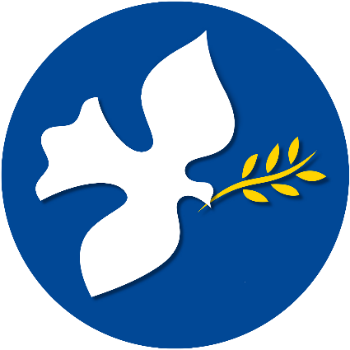 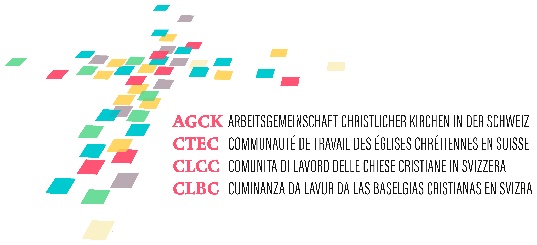 